Aufgabe: 	Der abgebildete Würfel steht auf dem Startfeld und wird nun der Route entlang von Feld zu Feld gekippt. Male die Felder von oben betrachtet in der entsprechenden Farbe aus.Lösung Aufgabe: 	Der abgebildete Würfel steht auf dem Startfeld und wird nun der Route entlang von Feld zu Feld gekippt. Male die Felder von oben betrachtet in der entsprechenden Farbe aus.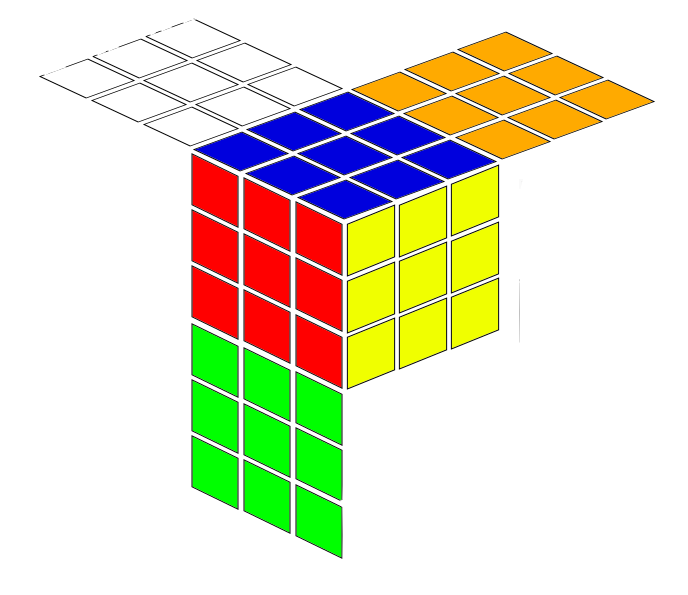 